Частное образовательное учреждение дополнительного профессионального образования «Академия родительского образования»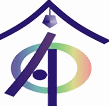 Лицензия серии 59Л01 № 0003254Официальный сайт: www.aro-perm.ru;  группа  "ВКонтакте": https://vk.com/aro.perm эл. адрес: domelena51@mail.ru
Муниципальным КДНиЗП, РИМЦ, районным (городским) родительским комитетамУважаемые коллеги!9 сентября 2019 года краевой Совет отцов и ЧОУ ДПО «Академия родительского образования» в рамках проекта «Сохраним семью – сбережём Россию» организуют для всех заинтересованных лиц проектный семинар по теме: «Содержание и формы работы Советов Отцов».Место проведения: Дом Учителя (Пермь, ул. Сибирская, 12).Время работы: с 10:00 до 14.00 часов.	Убедительно просим вас довести данную информацию до всех заинтересованных лиц. Если таковых нет, то самим определиться с кандидатурами от вашего района.Высылаем вам обращение Большого семейного совета Пермского края к отцам и матерям (см. Приложение).Убедительно просим вас, если есть возможность – разместить данный текст в районной газете, на стендах для родителей, отправить во все образовательные организации. После проектного семинара мы направим вам рекомендации по созданию и функционированию  Советов отцов.Напоминаем вам, что Совет отцов – это орган родительского самоуправления, основной задачей которого является формирование основ мужской культуры у мальчиков, юношей, мужчин.  Советы отцов работают при школьных и районных родительских комитетах. Ждём ваших заявок на семинар.С уважением, Е.В.Бачева, ректор ЧОУ ДПО «Академия родительского образования» и команда проекта «Сохраним семью – сбережем Россию».PS: Форма заявкиНазвание мероприятияПроектный семинар по теме: «Содержание и формы работы Советов Отцов».Дата проведения9 сентября 2019 годаФ.И.О. Место работы, должностьЭлектронный адрес, телефонЗаполнение заявки рассматривается как форма согласия на обработку персональных данных в целях исполнения условий договора на оказание услуг по данной заявке.Заполнение заявки рассматривается как форма согласия на обработку персональных данных в целях исполнения условий договора на оказание услуг по данной заявке.